  Craughwell GAA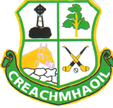    Supporters Charter 2019     Young Players are eager to enjoy and benefit from the support they receive from supporters, parents, guardians, friends and other members of the Club who attend our games. Active, loyal and well behaved supporters are always welcome to attend and support our games but should be aware that their conduct will reflect upon the team, players and Clubs that they support and represent.Fellow supporters have a responsibility to ensure that all spectators conduct themselves in an acceptable and well behaved manner at all times, when attending our games and competitions. Unacceptable conduct by supporters should be reported to stewards or officials in charge (if appropriate) or at Club level to the Children’s Officer.  Supporters should realise and consider that Young Players are encouraged to participate in Gaelic Games so that they may enjoy themselves while also improving their skills levels.SUPPORTERS ADD TO THE ENJOYMENT OF OUR GAMES BY:• Applauding good performance and efforts from your Club’s players and from your opponents, regardless of the result.• Condemning the use of violence in any form, be it by fellow spectators, coaches, officials or players.• Demonstrating appropriate behaviour by not using foul language or harassing players, opposition supporters, coaches or officials.• Not entering the field of play, before, during or after a game.• Respecting the decisions of all officials.• Never ridiculing or scolding a player for making a mistake during games or competitions.• Showing respect to your Club’s opponents. Without them there would be no games or competitions.• Upholding the principles of FAIR PLAY and RESPECT for all.